29.10.2018                      пгт. Рыбная Слобода                     №89пгО внесении изменений в постановление Главы Рыбно-Слободского муниципального района Республики Татарстан от 10.12.2015 №144пг «О Комиссии по координации работы по противодействию коррупции в Рыбно-Слободском муниципальном районе Республики Татарстан»В связи с переходом отдельных лиц на другую работу и организационно-штатными мероприятиями, в соответствии с Уставом Рыбно-Слободского муниципального района Республики Татарстан ПОСТАНОВЛЯЮ: 1.Внести в постановление Главы Рыбно-Слободского муниципального района Республики Татарстан от 10.12.2015 №144пг «О Комиссии по координации работы по противодействию коррупции в Рыбно-Слободском муниципальном районе Республики Татарстан» следующие изменения:1.1)пункт 8 Положения о Комиссии по координации работы по противодействию коррупции в Рыбно-Слободском муниципальном районе Республики Татарстан  изложить в следующей редакции:«8.Председателем Комиссии является Глава Рыбно-Слободского муниципального района Республики Татарстан или лицо, временно исполняющее его обязанности.»;1.2)утвердить прилагаемый состав Комиссии по координации работы по противодействию коррупции в Рыбно-Слободском муниципальном районе Республики Татарстан.2.Признать утратившими силу:состав Комиссии по координации работы по противодействию коррупции в Рыбно-Слободском муниципальном районе Республики Татарстан, утверждённый постановлением Главы Рыбно-Слободского муниципального района Республики Татарстан от 10.12.2015 № 144пг;постановление Главы Рыбно-Слободского муниципального района Республики Татарстан от 04.04.2017 года №32пг «О внесении изменений в состав Комиссии по  координации работы по противодействию коррупции в Рыбно-Слободском муниципальном районе Республики Татарстан, утвержденный  постановлением Главы Рыбно-Слободского муниципального района Республики Татарстан от 10.12.2015 года №144пг»;постановление Главы Рыбно-Слободского муниципального района Республики Татарстан от 27.09.2017 №116пг «О внесении изменений в состав Комиссии по  координации работы по противодействию коррупции в Рыбно-Слободском муниципальном районе Республики Татарстан, утвержденный  постановлением Главы Рыбно-Слободского муниципального района Республики Татарстан от 10.12.2015 года №144пг;постановление Главы Рыбно-Слободского муниципального района Республики Татарстан 22.02.2018 №28пг «О внесении изменений в постановление Главы Рыбно-Слободского муниципального района Республики Татарстан от 10.12.2015 №144пг «О Комиссии по координации работы по противодействию коррупции в Рыбно-Слободском муниципальном районе Республики Татарстан»;постановление Главы Рыбно-Слободского муниципального района Республики Татарстан от 21.05.2018 № 50пг «О внесении изменений в состав Комиссии по координации работы по противодействию коррупции в Рыбно-Слободском муниципальном районе Республики Татарстан, утверждённый постановлением Главы Рыбно-Слободского муниципального района Республики Татарстан от 10.12.2015 №144пг».3.Настоящее постановление разместить на официальном сайте Рыбно-Слободского муниципального района Республики Татарстан в информационно-телекоммуникационной сети Интернет по веб-адресу: http://ribnaya-sloboda.tatarstan.ru и «Официальном портале правовой информации Республики Татарстан» в информационно-телекоммуникационной сети Интернет по веб-адресу: http://pravo.tatarstan.ru.4.Контроль за исполнением настоящего постановления возложить на руководителя Исполнительного комитета Рыбно-Слободского муниципального района Республики Татарстан Р.Л. Исланова.Глава	 Рыбно-Слободскогомуниципального районаРеспублики Татарстан						                       И.Р. ТазутдиновУтверждён  постановлением  Главы Рыбно-Слободского муниципального района Республики Татарстанот 29.10.2018 года №89пгСоставКомиссии по координации работы по противодействию коррупции в Рыбно-Слободском муниципальном районе Республики ТатарстанГЛАВА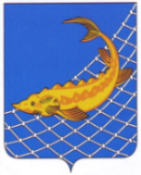 РЫБНО-СЛОБОДСКОГОМУНИЦИПАЛЬНОГО РАЙОНАРЕСПУБЛИКИ ТАТАРСТАНТАТАРСТАН РЕСПУБЛИКАСЫБАЛЫК БИСТӘСЕМУНИЦИПАЛЬ РАЙОНЫНЫҢБАШЛЫГЫПОСТАНОВЛЕНИЕКАРАРТазутдинов И.Р.Глава Рыбно-Слободского муниципального района Республики Татарстан, председатель КомиссииИбрагимов И.Г.Исланов Р.Л.заместитель Главы Рыбно-Слободского муниципального района Республики Татарстан, заместитель председателя Комиссиируководитель Исполнительного комитета Рыбно-Слободского муниципального района Республики Татарстан, заместитель председателя КомиссииАслямов Х.Г.помощник Главы Рыбно-Слободского муниципального района Республики Татарстан по вопросам противодействия коррупции, секретарь Комиссии   Члены Комиссии:Члены Комиссии:Токранов В.И.Мустафин Н.Ф.Мугинов Р.А.заместитель руководителя Исполнительного комитета Рыбно-Слободского муниципального  района Республики Татарстан по экономическим вопросам (по согласованию)начальник отдела МВД  России по Рыбно-Слободскому району (по согласованию)руководитель Высокогорского межрайонного следственного отдела следственного управления Следственного комитета Российской Федерации по Республике Татарстан (по согласованию)Фатихов М.Х.директор филиала - главный редактор газеты «Сельские горизонты» («Авыл офыклары») АО «Татмедиа» (по согласованию)Садиков И.М.начальник МКУ «Отдел образования Исполнительного комитета Рыбно-Слободского муниципального района Республики Татарстан» (по согласованию)Замалиев Р.Р.начальник юридического отдела аппарата Совета Рыбно-Слободского муниципального района Республики ТатарстанБадрутдинов А.И.председатель Контрольно-счетной палаты Рыбно-Слободского муниципального района Республики ТатарстанРашитова Р.Г.Шакиров И.З.Рашитов Р.Р.и.о. начальника МКУ «Отдел социально-культурной сферы Исполнительного комитета Рыбно-Слободского муниципального района Республики Татарстан» (по согласованию)начальник МКУ «Отдел по молодежной политике, спорту и туризму Исполнительного комитета Рыбно-Слободского муниципального района Республики Татарстан» (по согласованию)председатель Палаты имущественных и земельных отношений Рыбно-Слободского муниципального района Республики ТатарстанКерженцева Г.Ф.директор ГКУ «Центр занятости населения» Рыбно-Слободского муниципального района Республики Татарстан (по согласованию)Кадырова Р.Ф.Нугманова И.М.председатель Совета ветеранов (пенсионеров) Рыбно-Слободского муниципального района Республики Татарстан (по согласованию)председатель Финансово-бюджетной палаты Рыбно-Слободского муниципального района Республики ТатарстанМалакаева В.И.Китаев М.Р.Сираев Р.А.председатель координационного Совета профсоюзов Рыбно-Слободского  муниципального района Республики Татарстан (по согласованию)главный врач ГАУЗ «Рыбно-Слободская ЦРБ» (по согласованию) директор МУП «Теплоэнергосервис» Рыбно-Слободского муниципального района Республики Татарстан, общественный помощник Уполномоченного по правам человека в Республике Татарстан (по согласованию)Вафина А.К.начальник отдела социальной защиты Министерства труда, занятости и социальной защиты Республики Татарстан в Рыбно-Слободском муниципальном районе (по согласованию)Мингалиев М.З.начальник Управления сельского хозяйства и продовольствия Министерства сельского хозяйства и продовольствия Республики Татарстан в Рыбно-Слободском муниципальном районе (по согласованию)